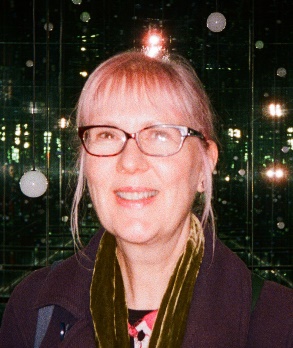 JULIA REEVE SFHEAjuliareeve029@googlemail.com | 07855947369 | https://www.linkedin.com/in/juliareevedmu/ @juliacreeve  https://www.juliareeve.co.uk/  EDUCATIONAL LEADERSHIP / CREATIVE PEDAGOGY & DESIGN / STAFF DEVELOPMENT Specialist in playful, multisensory learning to develop confidence, social connection and engagementAn accredited LEGO Serious Play facilitator with extensive experience in delivering LSP workshops in educational and business settingsProven success developing imaginative interventions for staff and learnersA compassionate and inclusive educator: over twenty years’ teaching experience within FE/HEDe Montfort University Teacher Fellow, National Teacher Fellow 2021 and                          Senior Fellow of the HEAExperienced in leading communities of practice: Coordinator of Writing PAD East Midlands network, Co-Chair DMU NTF/TF/CATE CommitteeChange Agent: proven success in initiating and delivering innovative projectsExperienced in mentoring colleagues for internal and external accreditation for teaching excellence, e.g. SFHEA and DMU Teacher FellowshipExpert in visual and accessible communication via infographics and curriculum designCollaborative communicator able to cultivate internal and external partnershipsPublished writer and blogger on creative pedagogyPROFESSIONAL EXPERIENCE2018-present: Independent Educational Consultant / Workshop LeaderOver 20 years experience in developing and delivering innovative teaching and staff development across FE, HE, researcher development and community settings 2021-present Part-time Lecturer in Corporate Development (Business & Law), DMU2015-20: Digital Partner: Creative Pedagogies, De Montfort University2011-present: DMU Teacher Fellow2006-2015: Senior Lecturer, Contextual Studies (Arts, Design & Humanities), DMUADDITIONAL PROFESSIONAL EXPERIENCE1996-2006 Course leader/Lecturer Fashion & Costume Craft, Leicester College1984-1995 Designer: WF Ward & Co Leicester, Corah Plc Leicester & Tradewinds Textiles Market HarboroughEDUCATION & CREDENTIALS2021 National Teaching Fellow award https://www.advance-he.ac.uk/ntfs/julia-reeve 2020 Inthrface, Denmark: Advanced LEGO Serious Play training: Readiness for Change2019-20 DMU: Educational Leadership Programme2017 Inthrface, Denmark: LEGO Serious Play Facilitator training2015 DMU: Senior Fellow of the Higher Education Academy2011 DMU: DMU Teacher Fellow2004 Nottingham Trent University: MA by Registered Project (Teaching & Learning package to overcome learning barriers) (Distinction) in Theatre ArtsSELECT ACADEMIC ACCOMPLISHMENTSArticles in Refereed Journals/Book Contributions:Book chapter: Hand-drawn infographics: a tool for reflection and creativity in healthcare research and beyond, Arts Methodologies within Healthcare Research, Springer (due for publication August 2022)Reeve, J., Jindal, R., Bartle, C. and Stokes, N. (2021) Using Creative and Contemplative Pedagogy to Promote Learning Efficacy and Wellbeing within First-Year, Undergraduate Students. Gateway Papers: A Journal of Education and Pedagogic Research, 2(1), p.5.https://gp.demontfortuniversitypress.org/articles/10.3943/gp.34/ Reeve, J., (2021) Compassionate Play: why playful teaching is a prescription for good mental health (for you and your students), The Journal of Play in Adulthood 3(2), p.6-23. doi: https://doi.org/10.5920/jpa.855  Reeve, J. (2019). Talking to myself: reflections on Reframing.  A conversation reflecting on my experiences of using creative practice within a STEM context. Higher Education Pedagogies, 1 (4) p. 256-261. https://www.tandfonline.com/doi/full/10.1080/23752696.2019.1587716  Reeve, J. & Towlson, K. (2019) Playful Writing with Writing PAD. In: James, A. & Nerantzi, C. (eds.) The Power of Play in Higher Education. London: Palgrave MacMillan, p.207-209. https://link.springer.com/chapter/10.1007/978-3-319-95780-7_26  Reeve, J. (2014) How can adopting the materials and environment of the studio engage Art & Design students more deeply with research and writing? An investigation into the Reframing Research technique, Journal of Writing in Creative Practice, 7 (2) p. 267-281. https://www.intellectbooks.com/journal-of-writing-in-creative-practice  Online Articles/Blogs:Reeve, J. (2020-22) Compassion Play blog: https://www.juliareeve.co.uk/blog Reeve, J. (2015-19) Writing PAD East Midlands blog: http://writingpad.our.dmu.ac.uk/  Reeve, J. (2018) HEA STEM 2018 Creative Approaches to Science Writing https://www.heacademy.ac.uk/blog-entry/hea-stem-2018-creative-approaches-science-writing  Reeve, J. (2017) Embodied Creativity: Messiness, Emotion and Academic Writing. Creative Academic Magazine. http://www.creativeacademic.uk/uploads/1/3/5/4/13542890/cam8.pdf   Conference Presentations:Academic Innovation Project: “Creative and Contemplative pedagogy to support student learning and wellbeing in Year 1”: Learning and Teaching Conference 2021 Presentation Online workshop: “Sustainable ICT development in bricks” WomENcourage 2020 Conference 24.9.20 https://womencourage.acm.org/2020/workshops-and-tutorials/#workshop-05  Presented video: “All STEAMEd Up: Let’s take the pressure out of assessment” at Advance HE Learning & Teaching Conference 7.7.20 https://www.youtube.com/watch?v=76fBZl8JDxE&feature=youtu.be  Keynote speaker: ‘Becoming a creative researcher’ at University of Northampton Research Conference 21.6.19Design of Learning Materials:Developed infographics for care workers as part of NIHR ARC COVID-19 research project: “Top Tips for Tricky Times” https://arc-eoe.nihr.ac.uk/covid-19-projects-innovations-and-information/covid-19-resources-training-information/top-tips 